PUBLIKASI PERSJUDUL	: KALBE-UGM KEMBANGKAN RISET STEM CELLMEDIA	: HARIAN JOGJATANGGAL	: 8 MARET 2016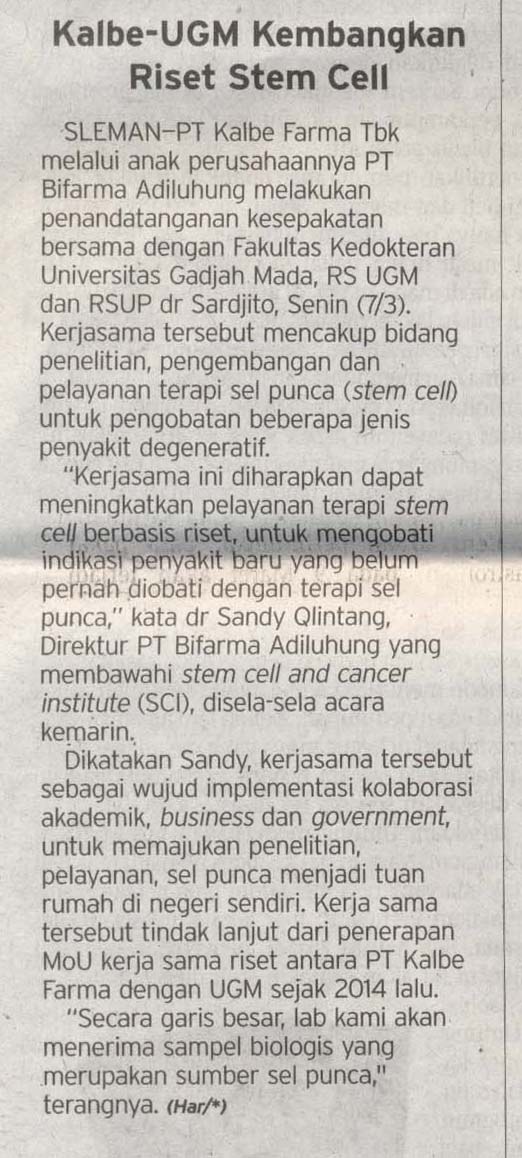 